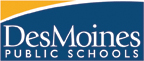 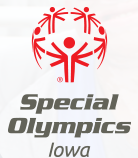 Practice starts: 12/2/19DateDayTimeHome TeamAway TeamLocation7-JanTuesday7:00 PMLincolnRuby Van MeterLincoln HS10-JanFriday7:00 PMRooseveltLincolnRoosevelt HS10-JanFriday7:00 PMNorthHooverNorth HS10-JanFriday7:00 PMEastRuby Van MeterEast HS14-JanTuesday7:00 PMEastLincolnEast HS14-JanTuesday7:00 PMNorthRooseveltNorth HS14-JanTuesday7:00 PMHooverRuby Van MeterHoover HS24-JanFriday7:00 PMEastRooseveltEast HS24-JanFriday7:00 PMLincolnHooverLincoln HS28-JanTuesday7:00 PMNorthRuby Van MeterNorth HS31-JanFriday7:00 PMNorthEastNorth HS31-JanFriday7:00 PMRooseveltHooverRoosevelt HS7-FebFriday7:00 PMLincolnRooseveltLincoln HS7-FebFriday7:00 PMHooverNorthHoover HS11-FebTuesday7:00 PMEastRuby Van MeterEast HS